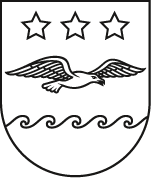 JŪRMALAS DOMEJūrmalas Jaundubultu pamatskolaReģ.Nr.2913901349, Lielupes ielā 21, Jūrmala, LV-2015,Tālr. 67760866, Tālr./Fakss 67760865, e-pasts: jaundubultupsk@edu.jurmala.lv Jūrmalas Jaundubultu pamatskolas izglītojamo sasniegumu apbalvošanas kārtībaIzdoti saskaņā arVispārējās izglītības likuma10.panta trešās daļas 2.punktuI. Vispārīgie jautājumi1. Jūrmalas Jaundubultu pamatskolas izglītojamo (turpmāk – skolēnu) apbalvošanas kārtība nosaka, kā tiek organizēta skolēnu apbalvošana par labiem un izciliem sasniegumiem mācību darbā, par personīgo izaugsmi mācību darbā, par skolas vārda popularizēšanu pilsētas, valsts mērogā, par skolēnu sasniegumiem sportā, mākslā un ārpusstundu aktivitātēs.2. Kārtības mērķis – veicināt Jūrmalas Jaundubultu pamatskolas skolēnu mācīšanās motivāciju un izaugsmi, kā arī sekmēt radošo un māksliniecisko spēju attīstīšanu, piederības sajūtu savai skolai.3. Jūrmalas Jaundubultu pamatskola nosaka šādus apbalvojumus:Atzinība – skolēna vai skolēnu grupas darbības atzinīgs rakstisks novērtējums par teicamiem un izciliem panākumiem sportā, projektu vadību, saņemtu atzinību vai godalgotu vietu mācību priekšmetu olimpiādē, konkursos, skatēs, mākslinieciskajā pašdarbībā un drosmīgu rīcību ekstremālu situāciju novēršanā. Sudraba liecība – izglītības iestādes rakstisks apliecinājums uz sudraba krāsas papīra mācību gada noslēgumā par augstiem sasniegumiem mācību darbā. Zelta liecība - izglītības iestādes rakstisks apliecinājums uz zelta krāsas papīra mācību gada noslēgumā par teicamiem un izciliem sasniegumiem mācību darbā.II. Apbalvojumu piešķiršanas kritēriji:Skolēns vai skolēnu grupa saņem atzinību, ja iegūta atzinība vai godalgota vieta konkursos, skatēs, mākslinieciskajā pašdarbībā pilsētā vai valstī.Ja 1.-9.klases skolēns veicis izglītības iestādes iekšējās kārtības noteikumu pārkāpumu, kas rakstveida fiksēts skolvadības sistēmā “E-klase”, tad atzinība netiek piešķirta.1.-3.klašu skolēni saņem sudraba liecību, ja skolēns ieguvis mācību priekšmetu gada vērtējumus A (apguvis) un P (apguvis padziļināti).4.-8.klašu skolēni saņem sudraba liecību, ja skolēns ieguvis mācību priekšmetu gada vērtējumus no 7 līdz 10 ballēm;1.-3.klašu skolēni saņem zelta liecību, ja skolēns ieguvis mācību priekšmetu gada P (apguvis padziļināti). 4.-8.klašu skolēni saņem zelta liecību, ja skolēns ieguvis mācību priekšmetu gada vērtējumus no 9 līdz 10 ballēm;Kārtība ir pieejama e-klasē un pie direktora vietnieces izglītības jomā.Skolēnus ar kārtību iepazīstina klases audzinātājs katra mācību gada septembrī.Apbalvojumus paraksta izglītības iestādes direktors vai viņa pilnvarotais pārstāvis.Jūrmalas Jaundubultu pamatskolas direktors				Ē.Annuškāns